附件2麻章区人力资源和社会保障局信息公开申请处理流程图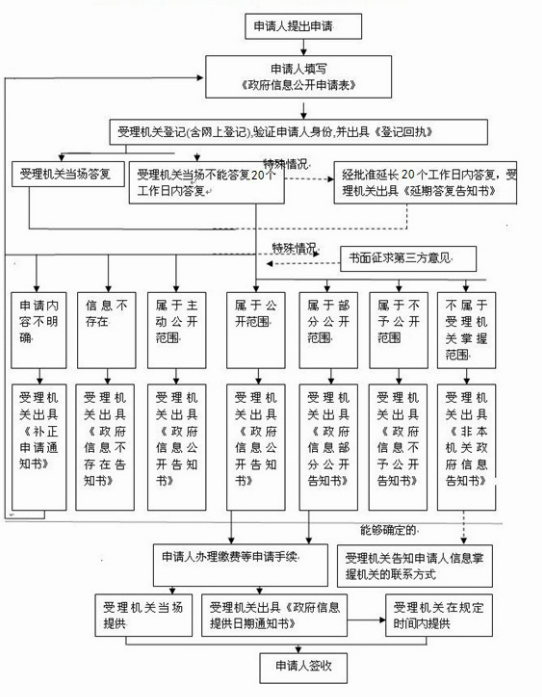 